Facebook Steps Further Into Metaverse With $50M Fund Facebook plans to use a $50 million XR Programs and Research Fund over the next two years to make sure the metaverse is "built in a way that's inclusive and empowering." The social media platform will work with a number of governmental, academic and nonprofit organizations to develop standards and tools concerning integrity, economic opportunity, equity and inclusion, privacy and safety.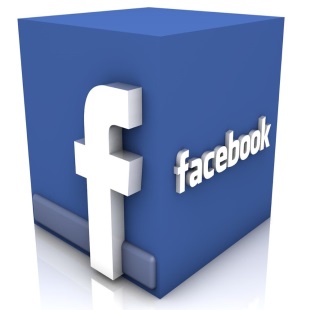 The Verge 9/27/21https://www.theverge.com/2021/9/27/22696578/facebook-metaverse-ar-vr-fund-research-definition